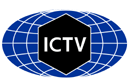 Part 1: TITLE, AUTHORS, APPROVALS, etcAuthor(s) and email address(es)Author(s) institutional address(es) (optional)Corresponding authorList the ICTV Study Group(s) that have seen this proposalICTV Study Group comments and response of proposerICTV Study Group votes on proposalAuthority to use the name of a living personSubmission datesICTV-EC comments and response of the proposerPart 3: TAXONOMIC PROPOSALName of accompanying Excel moduleAbstractText of proposalSupporting evidenceN/AReferencesCode assigned:2022.011PShort title: Rename all existing species to comply with the binomial species format (Bunyavirales: Tospoviridae)Short title: Rename all existing species to comply with the binomial species format (Bunyavirales: Tospoviridae)Short title: Rename all existing species to comply with the binomial species format (Bunyavirales: Tospoviridae)Adkins S, Turina M, Whitfield A, Resende R, Naidu R, Hughes H, Kuhn J, Postler T, Rubino Lscott.adkins@usda.gov; massimo.turina@ipsp.cnr.it; awhifi@ncsu.edu; rresende@unb.br; naidu.rayapati@wsu.edu; ltr8@cdc.gov; kuhnjens@niaid.nih.gov; tp2405@cumc.columbia.edu;   luisa.rubino@ipsp.cnr.it  Adkins STospoviridae Study GroupStudy GroupNumber of membersNumber of membersNumber of membersStudy GroupVotes supportVotes againstNo voteTospoviridae7Is any taxon name used here derived from that of a living person (Y/N)NTaxon namePerson from whom the name is derivedPermission attached (Y/N)Date first submitted to SC ChairMay 27, 2022Date of this revision (if different to above)2022.011P.N.v1.Tospoviridae_rename.xlsxHere we propose new names for all species of family Tospoviridae following the ICTV request to change all established species names to a now standardized binomial format.